Unit 2 Lesson 13: Making New, True Equations1 Math Talk: Evaluating Expressions (Warm up)Student Task StatementFind the value of  when .2 Solving for a VariableStudent Task StatementSolve for the indicated variable.Solve for . Solve for . Solve for . Solve for . Solve for . Solve for . 3 Solving Some EquationsStudent Task StatementSolve each equation.​​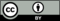 © CC BY 2019 by Illustrative Mathematics®rowcolumn Acolumn B123456